Агрофорум 2018 Картофель и овощи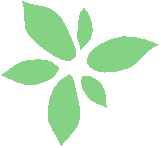 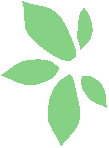 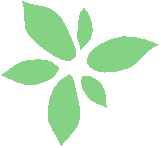 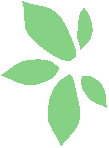 «СОВРЕМЕННАЯ ИНДУСТРИЯ ОВОЩЕЙ И КАРТОФЕЛЯ. ДВИЖЕНИЕ ВВЕРХ»Дата проведения: 16 августа 2018Место проведения: АО «Агрофирма «Бунятино», Яхромская Пойма, Московская область, Дмитровский район. Схема проезда на сайте www.techagro.ruПрограмма мероприятия:8:30 - 10:0010:00 - 10:3010:30 -12:00Регистрация участниковОфициальное открытие Агрофорума: Картофель и овощи 2018Пленарное заседание «Современные технологии, инновационныерешения». Модератор - Филиппов С.Н.:«Тенденции овощного бизнеса в Современной России». Докладчик: коммерческий директор ЗАО «Бейо Семена»  Калиненков Сергей Александрович;«Биобезопасные технологии геномного редактирования в селекции новых сортов картофеля». Докладчики: Супрунова Т.П., Чуенко А.А., Чуенко А.М. ООО «Дока-Генные Технологии»;«Технологии точного земледелия. Дифференцированное внесение минеральных удобрений и средств защиты растений». Докладчик: руководитель отдела точного земледелия компании Amazone, к.с.-х.н. Березовский Егор Валерьевич;«Интегрированная система точного земледелия для с\хозяйственных предприятий». Докладчик: коммерческий директор ООО «Агроштурман» Сорокин Александр Владимирович;«Реконструкция осушительной, оросительной сети в АО «Агрофирма «Бунятино», новые технические и технологические решения».  Докладчик: начальник цеха МЗиС АО «Агрофирма «Бунятино» Коновалов Евгений Александрович;«Современные тенденции применения пестицидов в Российской Федерации, комплексные решения» Докладчик: маркет-девелопер (развитие рынка) БАСФ Шелемех Дмитрий Яковлевич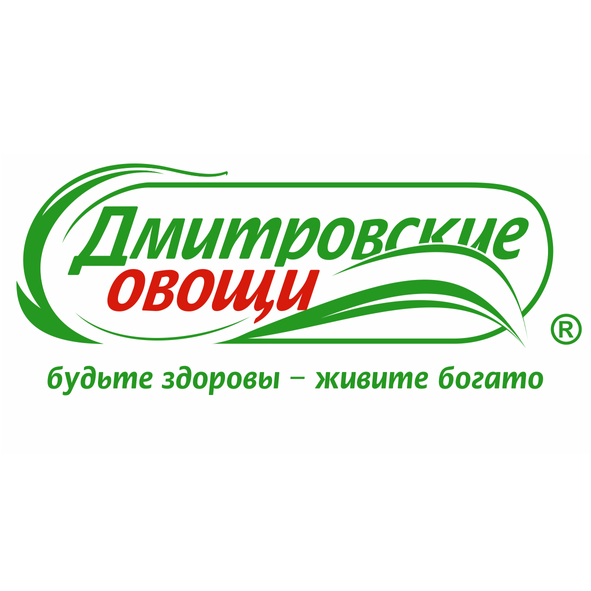 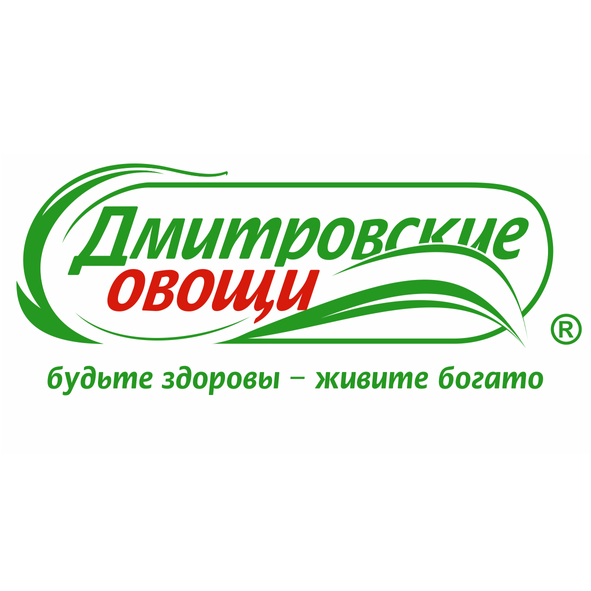  12:00 - 16:00 13:00 - 14:0014:00 -15:0015:00 - 18:00Демонстрация опытных делянок с новыми перспективными сортами и гибридами овощных культур и картофеля.Выставка современной сельскохозяйственной техники и демонстрация её работы в полевых условиях.Обзорная экскурсия по производственным объектам ГК «Дмитровские овощи».Выставка-распродажа б/у техники.Круглый стол «Современные требования к организации поставок картофеля и овощей в торговые сети. Позиции сторон».Модератор: руководитель аппарата Картофельного союза Губина Т.Д.Участники дискуссии: представители АКОРТ и торговых сетей, представители производителей картофеля и овощей, ФАС РФ, Россельхознадзора.Темы для осуждения:Итоги урожая 2017 года: дефицит или профицит на рынке картофеля.Роль отраслевых союзов по координации взаимодействия торговых сетей и производителейЦелесообразность создания информационно-аналитического ресурса, содержащего данные об объемах производства, местах хранения и каналов реализации продукции, выращенной в России.Порядок взаимодействия государственных органов с участниками рынка. Ожидания конечного потребителя. Тренды и перспективы развития.Биржа контрактов – персональные переговоры производителей с представителями торговых сетей;Мастер классы по приготовлению овощей и салатов.Дружеский обед и культурная программа. Розыгрыш лотереи.Ваше участие просим подтвердить по телефонам (499) 707-77-94, (985)-7-685-685,е-mail: info@techagro.ru , dar@techagro.ru При необходимости самостоятельно бронируйте номера в гостинице г. Дмитров   Будем рады видеть Вас в  качестве гостей                          и участников нашего  мероприятияНаименование предприятияАдресТелефон/факс, е-mailФ.И.О. и должность1.Ф.И.О. и должность2.